Phần đáp án câu trắc nghiệm: Tổng câu trắc nghiệm: 32.SỞ GD&ĐT ĐẮK LẮKTRƯỜNG THPT NGÔ GIA TỰ ĐÁP ÁN KIỂM TRA GIỮA HỌC KỲ 2
NĂM HỌC 2023-2024 MÔN HÓA HỌC – Khối lớp 12 Thời gian làm bài : 45 phút 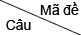 10110210310410510610710833[0.3125] C[0.3125] D[0.3125] C[0.3125] B[0.3125] A[0.3125] D[0.3125] C[0.3125] D34[0.3125] A[0.3125] D[0.3125] B[0.3125] D[0.3125] D[0.3125] C[0.3125] A[0.3125] A35[0.3125] C[0.3125] B[0.3125] A[0.3125] A[0.3125] C[0.3125] B[0.3125] C[0.3125] D36[0.3125] C[0.3125] B[0.3125] C[0.3125] A[0.3125] C[0.3125] C[0.3125] A[0.3125] A37[0.3125] A[0.3125] A[0.3125] A[0.3125] B[0.3125] A[0.3125] B[0.3125] D[0.3125] D38[0.3125] D[0.3125] C[0.3125] A[0.3125] C[0.3125] D[0.3125] A[0.3125] C[0.3125] D39[0.3125] B[0.3125] C[0.3125] B[0.3125] C[0.3125] A[0.3125] D[0.3125] C[0.3125] C40[0.3125] D[0.3125] D[0.3125] C[0.3125] A[0.3125] B[0.3125] C[0.3125] B[0.3125] B41[0.3125] A[0.3125] B[0.3125] B[0.3125] D[0.3125] C[0.3125] A[0.3125] A[0.3125] D42[0.3125] B[0.3125] C[0.3125] D[0.3125] C[0.3125] B[0.3125] A[0.3125] D[0.3125] B43[0.3125] D[0.3125] D[0.3125] D[0.3125] B[0.3125] B[0.3125] B[0.3125] A[0.3125] A44[0.3125] C[0.3125] C[0.3125] A[0.3125] C[0.3125] C[0.3125] B[0.3125] B[0.3125] A45[0.3125] B[0.3125] D[0.3125] B[0.3125] D[0.3125] D[0.3125] A[0.3125] B[0.3125] C46[0.3125] B[0.3125] B[0.3125] B[0.3125] B[0.3125] A[0.3125] C[0.3125] A[0.3125] A47[0.3125] C[0.3125] C[0.3125] A[0.3125] B[0.3125] D[0.3125] A[0.3125] D[0.3125] D48[0.3125] D[0.3125] A[0.3125] C[0.3125] C[0.3125] C[0.3125] B[0.3125] B[0.3125] B49[0.3125] D[0.3125] D[0.3125] C[0.3125] D[0.3125] D[0.3125] B[0.3125] B[0.3125] C50[0.3125] B[0.3125] A[0.3125] D[0.3125] A[0.3125] A[0.3125] D[0.3125] D[0.3125] D51[0.3125] A[0.3125] C[0.3125] B[0.3125] B[0.3125] A[0.3125] D[0.3125] D[0.3125] B52[0.3125] D[0.3125] D[0.3125] A[0.3125] C[0.3125] B[0.3125] B[0.3125] A[0.3125] C53[0.3125] B[0.3125] A[0.3125] D[0.3125] B[0.3125] C[0.3125] B[0.3125] B[0.3125] D54[0.3125] B[0.3125] D[0.3125] C[0.3125] A[0.3125] A[0.3125] A[0.3125] B[0.3125] A55[0.3125] C[0.3125] B[0.3125] D[0.3125] D[0.3125] B[0.3125] B[0.3125] A[0.3125] B56[0.3125] D[0.3125] B[0.3125] B[0.3125] C[0.3125] B[0.3125] D[0.3125] D[0.3125] A57[0.3125] B[0.3125] C[0.3125] B[0.3125] A[0.3125] D[0.3125] D[0.3125] A[0.3125] C58[0.3125] A[0.3125] A[0.3125] D[0.3125] D[0.3125] C[0.3125] A[0.3125] A[0.3125] B59[0.3125] C[0.3125] B[0.3125] C[0.3125] D[0.3125] D[0.3125] C[0.3125] D[0.3125] C60[0.3125] D[0.3125] D[0.3125] D[0.3125] D[0.3125] A[0.3125] D[0.3125] D[0.3125] C61[0.3125] A[0.3125] A[0.3125] A[0.3125] B[0.3125] C[0.3125] C[0.3125] C[0.3125] A62[0.3125] A[0.3125] B[0.3125] D[0.3125] A[0.3125] A[0.3125] A[0.3125] B[0.3125] A63[0.3125] C[0.3125] A[0.3125] C[0.3125] A[0.3125] B[0.3125] C[0.3125] B[0.3125] B64[0.3125] C[0.3125] B[0.3125] C[0.3125] B[0.3125] C[0.3125] D[0.3125] C[0.3125] B